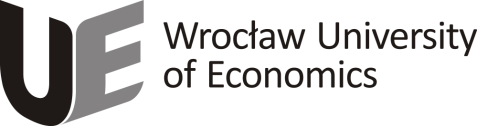 FISCAL DETAILS STATEMENT FOR PERSONS NOT EMPLOYED 
AT WROCLAW UNIVERSITY OF ECONOMICSPersonal details:Place of residence:Banking account details:The Contractor/The Autor acknowledges that:  a)	The Wrocław University of Economics, ul. Komandorska 118/120, 53-345 Wrocław, NIP: 896-000-69-97, telephone: +48 71 36 80 100, fax: +48 71 36 72 778, e-mail: kontakt@ue.wroc.pl, is the Data Controller.b)	The contact details of the Data Protection Officer are as follows:  e-mail: iod@ue.wroc.pl.c)	Personal data are processed under the Regulation (EU) 2016/679 of the European Parliament and of the Council of 27 April 2016 on the protection of natural persons with regard to the processing of personal data and on the free movement of such data, and repealing Directive 95/46/EC, including under Article 6 subpar. 1 “b”, “c”, “e”, Article 9 subpar. 2 “b”.d)	The processing of personal data by the Data Controller is necessary for the performance of the Contract with the Data Controller, fulfilment of the legal obligations of the Data Controller, and is necessary for the exercise of the public authority entrusted with the Data Controller.e)	Personal data will be stored until the elapse of the storage period, arising from the generally applicable laws, of the documentation related to the Contract.f)	Data will be made available only to the following recipients: persons authorised by the Data Controller for the processing of the personal data and to processors processing the data on behalf of the Data Controller under agreements concluded with the Data Controller.g)	The Contractor has the following rights from the Data Controller, under the principles specified in the Regulation (EU) 2016/679 of the European Parliament and of the Council: right to access to their personal data, right to rectification and erasure of personal data, right to have incomplete personal data completed, right to restriction of processing of personal data, right to object to such processing, right to data portability, right to lodge a complaint with a personal data protection supervisory authority in accordance with the regulations on personal data protection.h)	Personal data will not be transferred to a third country as defined in the Regulation (EU) 2016/679 of the European Parliament and of the Council.i)	Decisions will not be based solely on automated processing, including profiling.I hereby declare the above to be true.SurnameNameDate and place of birthNames of parentsPassport numberID card numberStreetNumberApartmentPostcode:CityCountryAccount No. (IBAN)SWIFTCurrency transferPLNEUROUSDDate     Signature of the Contractor/the Author